Amerika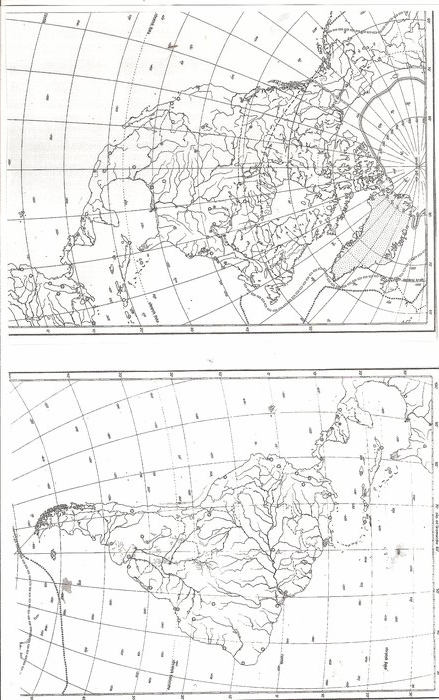 Evropa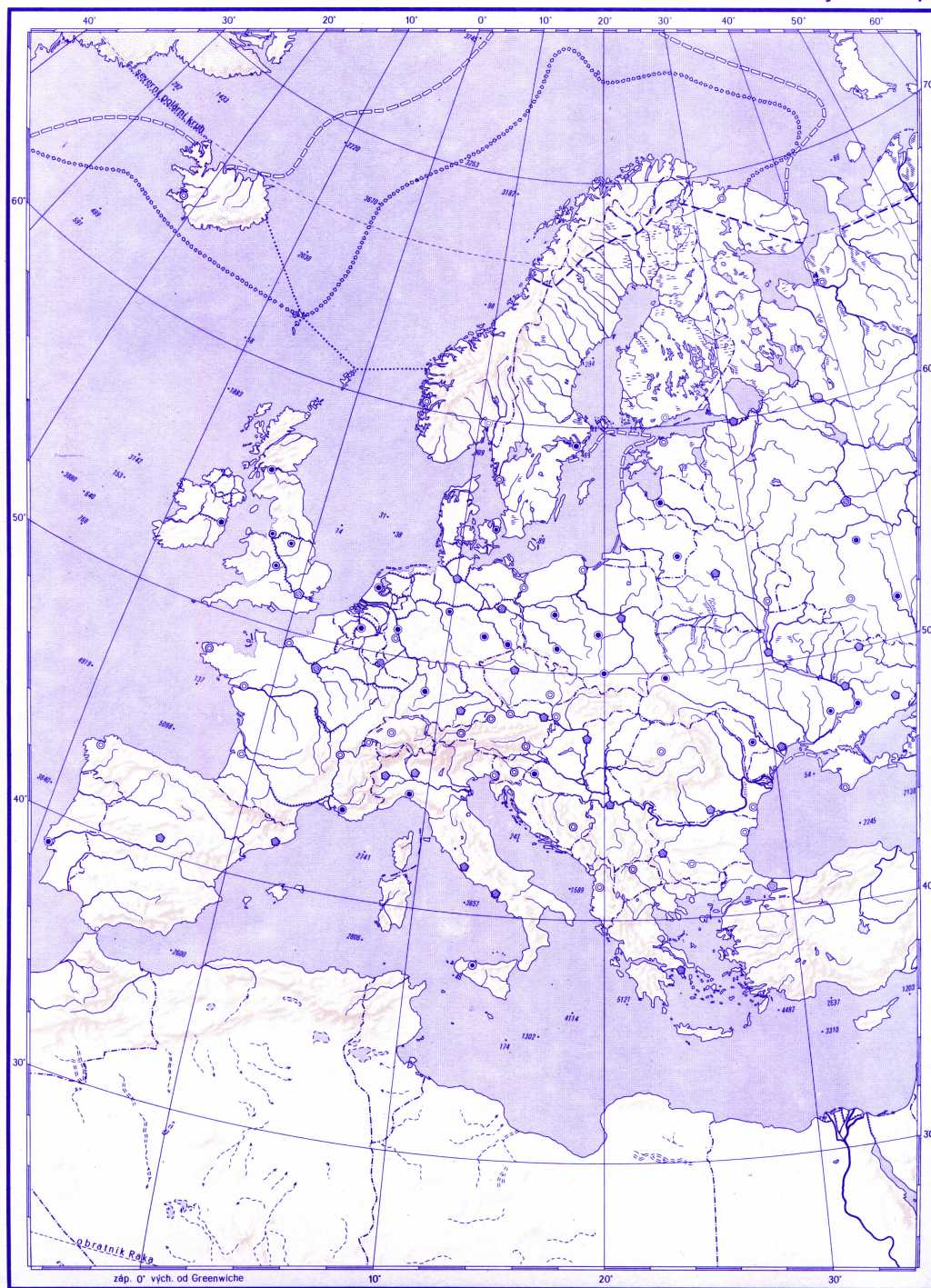 Afrika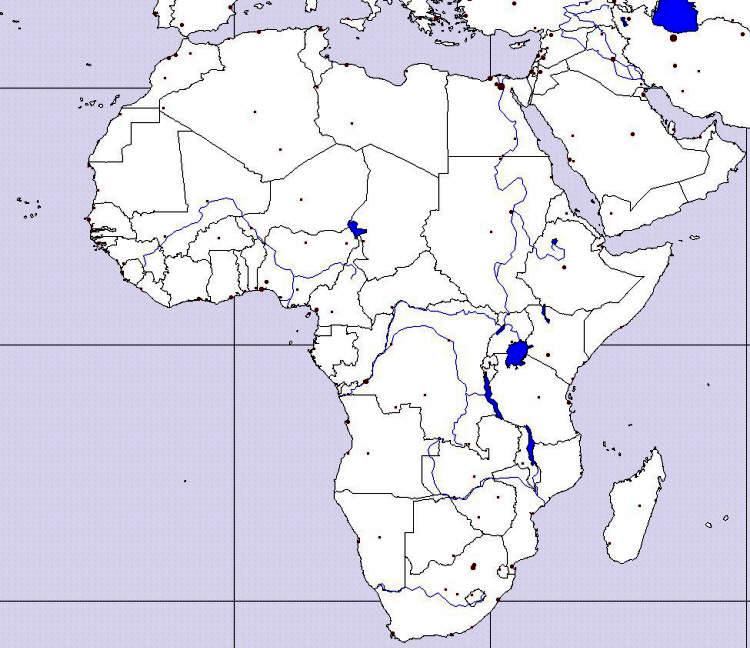 Asie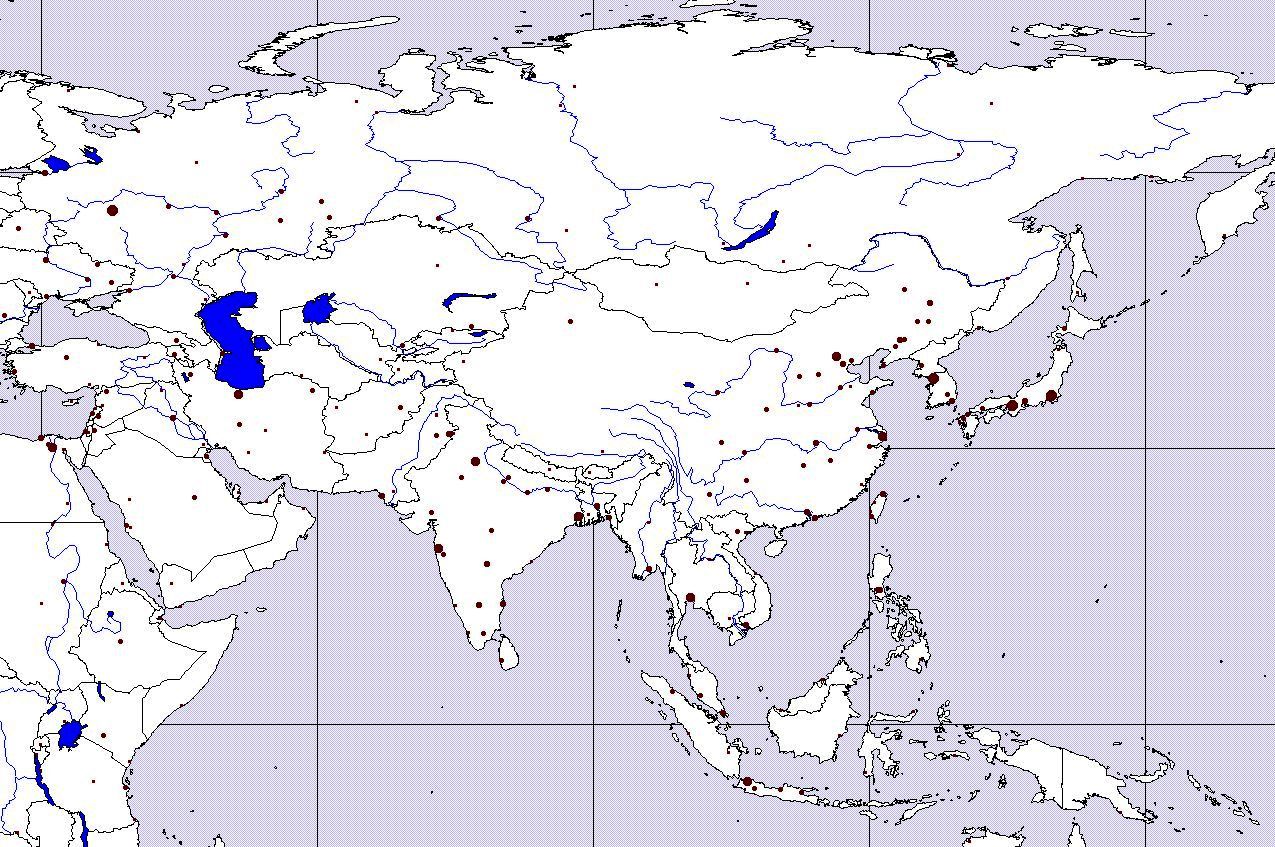 